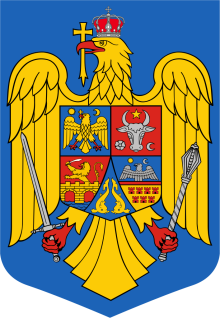 G U V E R N U L   R O M Â N I E I HOTĂRÂREprivind actualizarea valorii de inventar a unui bun imobil aflat în domeniul public al statului și în administrarea Institutului Cultural RomânAvând în vedere prevederile art. 21 și 22 din Ordonanța Guvernului nr. 81/2003 privind reevaluarea și amortizarea activelor fixe aflate în patrimoniul instituțiilor publice, aprobată prin Legea nr. 493/2003, cu modificările și completările ulterioare, În temeiul art. 108 din Constituția României, republicată și al art. 288 din Ordonanța de urgență a Guvernului nr. 57/2019 privind Codul administrativ, cu modificările și completările ulterioareGuvernul României adoptă prezenta hotărâre.Art. 1- Se aprobă actualizarea valorii de inventar a imobilului cu nr. MFP 164654, aflat în domeniul public al statului și în administrarea Institutului Cultural Român, conform anexei care face parte integrantă din prezenta hotărâre, ca urmare a reevaluării, în condițiile legii.Art. 2 - Institutul Cultural Român își va actualiza în mod corespunzător datele din evidența contabilă și, împreună cu Ministerul Finanțelor, va opera modificarea corespunzătoare a anexei la Hotărârea Guvernului nr. 1.705/2006 pentru aprobarea inventarului centralizat al bunurilor din domeniul public al statului, cu modificările și completările ulterioare.  PRIM-MINISTRU Ionel - Nicolae CIUCĂANEXĂDATELE DE IDENTIFICAREale imobilului situat în municipiul București, sectorul 1, Aleea Alexandru nr. 38, aflat în domeniul public al statului și în administrarea Institutului Cultural Român pentrucare se actualizează valoarea de inventar ca urmare a reevaluării acesteiaNR.MFPCodul de clasificareLocul unde este situat imobilulElemente-cadru de descriere tehnică/Carte funciarăValoarea de inventar actualizatăBaza legalăPersoana juridică ce administrează imobilul/CUI1646548.29.07Municipiul București, sectorul 1, Aleea Alexandru nr. 38Suprafaţă teren = 2350mpNr. construcţii = 2 imobil C1: suprafata construita la sol: 787 mpC2: suprafata construita la sol: 428 mpCarte funciara: 25839117.809.328 leiHotărârea Guvernului nr. 576/2018 / Raportul Curții de Conturi nr.12/06.09.2021/Proces verbal de reevaluare nr.364/21 din 30.12.2019Institutul Cultural Român /CUI: 15726657